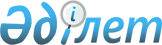 О дополнительном регламентировании порядка проведения мирных собраний, митингов, шествий, пикетов и демонстраций в городе Жанаозен
					
			Утративший силу
			
			
		
					Решение Жанаозенского городского маслихата Мангистауской области от 12 декабря 2019 года № 39/444. Зарегистрировано Департаментом юстиции Мангистауской области 19 декабря 2019 года № 4062. Утратило силу решением Жанаозенского городского маслихата Мангистауской области от 25 июня 2020 года № 46/515
      Сноска. Утратило силу решением Жанаозенского городского маслихата Мангистауской области от 25.06.2020 № 46/515(вводится в действие по истечении десяти календарных дней после дня его первого официального опубликования).
      В соответствии с Законами Республики Казахстан от 17 марта 1995 года "О порядке организации и проведения мирных собраний, митингов, шествий, пикетов и демонстраций в Республике Казахстан" и от 23 января 2001 года "О местном государственном управлении и самоуправлении в Республике Казахстан", Жанаозенский городской маслихат РЕШИЛ:
      1. Дополнительно регламентировать порядок проведения мирных собраний, митингов, шествий, пикетов и демонстраций в городе Жанаозен согласно приложению к настоящему решению.
      2. Признать утратившим силу решение Жанаозенского городского маслихата от 16 мая 2016 года № 2/26 "О дополнительном регламентировании порядка проведения мирных собраний, митингов, шествий, пикетов и демонстраций в городе Жанаозен" (зарегистрировано в Реестре государственной регистрации нормативных правовых актов за № 3067, опубликовано 29 июня 2016 года в информационно-правовой системе "Әділет").
      3. Контроль за исполнением настоящего решения возложить на постоянную комиссию Жанаозенского городского маслихата по вопросам образования, здравоохранения, культуры, спорта, экологии, общественной безопасности и социальной защиты (председатель комиссии М. Сарыев).
      4. Государственному учреждению "Аппарат Жанаозенского городского маслихата" (руководитель аппарата А. Ермуханов) обеспечить государственную регистрацию настоящего решения в органах юстиции, его официальное опубликование в Эталонном контрольном банке нормативных правовых актов Республики Казахстан и средствах массовой информации.
      5. Настоящее решение вступает в силу со дня государственной регистрации в органах юстиции и вводится в действие по истечении десяти календарных дней после дня его первого официального опубликования.  Дополнительно регламентированный порядок проведения мирных собраний, митингов, шествий, пикетов и демонстраций в городе Жанаозен
      1. Настоящий дополнительно регламентированный порядок проведения мирных собраний, митингов, шествий, пикетов и демонстраций в городе Жанаозен (далее - Дополнительный порядок) разработан в соответствии с Законом Республики Казахстан от 17 марта 1995 года "О порядке организации и проведения мирных собраний, митингов, шествий, пикетов и демонстраций в Республике Казахстан".
      2. Для проведения собрания, митинга, шествия, пикета или демонстрации подается заявление в акимат города Жанаозен.
      3. Заявление о проведении собрания, митинга, шествия, пикета или демонстрации подают уполномоченные трудовых коллективов, общественных объединений или отдельных групп граждан Республики Казахстан, достигшие восемнадцатилетнего возраста.
      4. Заявление о проведении собрания, митинга, шествия, пикета или демонстрации подается в письменной форме не позднее, чем за десять дней до намеченной даты его проведения. 
      В заявлении указываются цель, форма, место проведения мероприятия или маршруты движения, время его начала и окончания, предполагаемое количество участников, фамилии, имена, отчества уполномоченных (организаторов) и лиц, ответственных за соблюдение общественного порядка, место их жительства и работы (учебы), дата подачи заявления. Срок подачи заявления исчисляется со дня его регистрации в акимате города Жанаозен.
      5. Акимат города Жанаозен рассматривает заявление и сообщает уполномоченным (организаторам) о принятом решении не позднее, чем за пять дней до времени проведения мероприятия, указанного в заявлении.
      6. В случае не соблюдения требования пункта 4 настоящего Дополнительного порядка при подаче заявления о проведении мирных собраний, митингов, шествий, пикетов и демонстраций акиматом города Жанаозен дается официальный ответ с предложением устранить допущенные нарушения путем подачи нового заявления. Сроки рассмотрения нового заявления исчисляются с момента его поступления. 
      7. Акимат города Жанаозен в целях обеспечения прав и свобод других лиц, общественной безопасности, а также нормального функционирования транспорта, объектов инфраструктуры, сохранности зеленых насаждений и малых архитектурных форм при необходимости предлагает организаторам иные время и место проведения мероприятия.
      8. В ответе, организаторам письменно указывается на незамедлительное принятие мер по отмене всех подготовительных процедур и по надлежащему оповещению об этом потенциальных участников.
      Решение акимата города Жанаозен может быть обжаловано в порядке, установленным действующим законодательством Республики Казахстан.
      9. Местом проведения мирных собраний, митингов в городе Жанаозен определить: площадь, расположенная около парка микрорайона 3 "А".
      10. Местом проведения шествий и демонстраций в городе Жанаозен определить следующий маршрут: автомобильная дорога от гостиницы "Ақсарай" до светофора, расположенный возле дома 54 микрорайона "Шугыла".
      11. При проведении собраний, митингов, шествий, пикетов и демонстраций уполномоченные (организаторы), а также иные участники обязаны соблюдать общественный порядок.
      12. Организаторам и участникам мероприятия запрещается:
      1) препятствовать движению транспорта и пешеходов;
      2) создавать помехи для бесперебойного функционирования объектов инфраструктуры населенного пункта;
      3) устанавливать юрты, палатки, иные временные сооружения без согласования с акиматом города Жанаозен;
      4) наносить ущерб зеленым насаждениям, малым архитектурным формам;
      5) иметь при себе холодное, огнестрельное и иное оружие, а также, специально подготовленные или приспособленные предметы, могущие быть использованными против жизни и здоровья людей, для причинения материального ущерба гражданам и собственности юридических лиц;
      6) вмешиваться в любой форме в деятельность представителей государственных органов, обеспечивающих общественный порядок при проведении мероприятий.
      Уполномоченные (организаторы) в установленном законом порядке несут ответственность за нарушение предусмотренных норм. 
      13. В местах проведения собрания, митинга, шествия, пикета и демонстрации не допускается:
      1) распитие алкогольных напитков, употребление наркотических средств, психотропных веществ, их аналогов, прекурсоров;
      2) использование транспарантов, лозунгов, иных материалов (визуальных, аудио и видео), а также публичные выступления, содержащие призывы к нарушению общественного порядка, совершению преступлений, оскорбления в адрес кого бы то ни было.
      14. Пикеты должны проводиться в соответствии с целями, указанными в заявлении, в определенные сроки и обусловленном месте.
      15. При пикетировании разрешается:
      1) располагаться у пикетируемого объекта (стоять, сидеть);
      2) использовать средства наглядной агитации;
      3) выкрикивать краткие лозунги, слоганы в соответствии с тематикой пикета.
      16. Акимат города Жанаозен может разрешить проведение в один и тот же день и время на одном и том же месте не более трех одиночных пикетов. Участники различных одиночных пикетов должны располагаться относительно друг друга на расстоянии не менее пятидесяти метров или быть в пределах прямой видимости.
      17. В случае изменения проведения пикета на иную форму (митинг, собрание, шествие, демонстрацию) требуется получение в установленном порядке разрешение акимата города Жанаозен.
      18. Акимат города Жанаозен запрещает проведение собраний, митинга, шествий, пикетирований или демонстраций, если целью их проведения является разжигание расовой, национальной, социальной, религиозной нетерпимости, сословной исключительности, насильственное ниспровержение конституционного строя, посягательство на территориальную целостность республики, а также нарушение других положений Конституции, законов и иных нормативных актов Республики Казахстан, либо их проведение угрожает общественному порядку и безопасности граждан.
      19. Не допускается проведение массовых мероприятий на объектах железнодорожного, водного и воздушного транспорта, а также у организаций, обеспечивающих обороноспособность, безопасность государства и жизнедеятельность населения (общественный транспорт, снабжение водой, электроэнергией, теплом и другими энергоносителями), и учреждений здравоохранения и образования.
      20. Собрания, митинги, шествия, пикеты и демонстрации должны быть безусловно прекращены по требованию представителя акимата города Жанаозен, если:
      1) не было подано заявление;
      2) состоялось решение о запрещении;
      3) нарушен порядок их проведения;
      4) возникла опасность для жизни и здоровья населения;
      5) нарушен общественный порядок.
      21. В случае отказа от выполнения законных требований представителя акимата города Жанаозен, по его указанию органами внутренних дел принимаются необходимые меры по прекращению собрания, митинга, шествия, пикетирования и демонстрации.
      22. Лица, нарушившие установленный порядок организации и проведения собраний, митингов, шествий, пикетов и демонстраций, несут ответственность в соответствии с законодательством Республики Казахстан.
      23. Материальный ущерб, причиненный во время проведения собраний, митингов, шествий, пикетов и демонстраций их участниками гражданам, общественным объединениям, государству, подлежит возмещению в установленном законом порядке.
      24. Все дополнительно возникшие затраты, в том числе по охране общественного порядка, предоставлению помещений, санитарной очистке и освещению места проведения собрания, митинга, шествия, пикета и демонстрации, возмещаются их организаторами.
					© 2012. РГП на ПХВ «Институт законодательства и правовой информации Республики Казахстан» Министерства юстиции Республики Казахстан
				
      Председатель сессии, секретарь городского маслихата 

С. Мыңбай
Приложениек решению Жанаозенского городскогомаслихата от 12 декабря 2019 года № 39/444